О внесении изменений в решение Чухломинского сельского Совета депутатов от 24.10.2013 №35 «Об утверждении положения  о бюджетном процессе в администрации Чухломинского сельсовета»В соответствии с Федеральным законом от 29.11.2021 № 384-ФЗ "О внесении изменений в Бюджетный кодекс Российской Федерации и отдельные законодательные акты Российской Федерации и установлении особенностей исполнения бюджетов бюджетной системы Российской Федерации в 2022 году", Федеральным законом от 06.10.2003 N 131-ФЗ "Об общих принципах организации местного самоуправления в Российской Федерации", Уставом Чухломинского сельсовета Ирбейского района Красноярского края, Чухломинский сельский Совет депутатов, РЕШИЛ:В положение о бюджетном процессе в администрации Чухломинского сельсовета, утвержденного решением Чухломинского сельского Совета депутатов от 24.10.2013 №35, внести следующие изменения: 1.1. Пункт 8 части 1 статьи 4 изложить в следующей редакции:«8) устанавливает порядок определения объема и предоставления субсидий, а также результаты их предоставления некоммерческим организациям, не являющимся бюджетными учреждениями, из местного бюджета;»1.2. Пункт 2 статьи 6 изложить в следующей редакции:«2. Муниципальные правовые акты представительного органа о внесенииизменений в муниципальные правовые акты о местных налогах, муниципальные правовые акты представительного органа, регулирующие бюджетные правоотношения, приводящие к изменению доходов бюджетов бюджетной системы Российской Федерации, вступающие в силу в очередном финансовом году (очередном финансовом году и плановом периоде), в том числе на сумму неисполненного казначейского обеспечения обязательств, выданного в соответствии со статьей 242.22 Бюджетного кодекса Российской Федерации, должны быть приняты до 31 декабря.»;1.3. Пункт 3 статьи 27 изложить в следующей редакции:«3. Не использованные получателями бюджетных средств остатки бюджетных средств, находящиеся не на едином счете местного бюджета, не позднее двух последних рабочих дней текущего финансового года подлежат перечислению получателями бюджетных средств на единый счет бюджета, если иное не предусмотрено Бюджетным кодексом Российской Федерации».2. Контроль за исполнением настоящего решения оставляю за собой.3. Настоящее решение вступает в силу в день, следующий за днем его официального опубликования в печатном издании «Чухломинский вестник».Глава Чухломинского сельсовета                                              О.А. Худоногова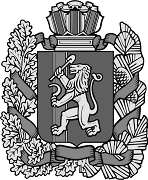 Администрация Администрация Администрация Администрация Администрация Администрация Администрация Администрация Администрация Администрация Администрация Чухломинского сельсоветаИрбейского района Красноярского краяЧухломинского сельсоветаИрбейского района Красноярского краяЧухломинского сельсоветаИрбейского района Красноярского краяЧухломинского сельсоветаИрбейского района Красноярского краяЧухломинского сельсоветаИрбейского района Красноярского краяЧухломинского сельсоветаИрбейского района Красноярского краяЧухломинского сельсоветаИрбейского района Красноярского краяЧухломинского сельсоветаИрбейского района Красноярского краяЧухломинского сельсоветаИрбейского района Красноярского краяЧухломинского сельсоветаИрбейского района Красноярского краяЧухломинского сельсоветаИрбейского района Красноярского краяРешения (ПРОЕКТ)Решения (ПРОЕКТ)Решения (ПРОЕКТ)Решения (ПРОЕКТ)Решения (ПРОЕКТ)Решения (ПРОЕКТ)Решения (ПРОЕКТ)Решения (ПРОЕКТ)Решения (ПРОЕКТ)Решения (ПРОЕКТ)Решения (ПРОЕКТ)___.02.2022___.02.2022___.02.2022___.02.2022д.Чухломинод.Чухломино №  ___ №  ___